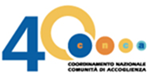 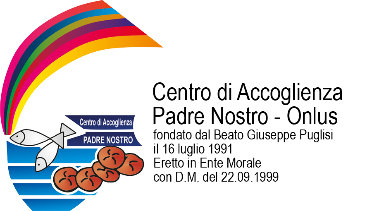 GRADUATORIE PROVVISORIE“PROSPERE progetti di sviluppo personale ed empowerment per donne in condizione di fragilità – 2022” FATTE SALVE LE VERIFICHE DI COMPETENZA DEL DIPARTIMENTO DELLE POLITICHE GIOVANILI E DEL SERVIZIO CIVILE UNIVERSALEData avvio progetto richiesta 25 maggio 2023N.N.CognomeNomeNome progettoNome progettoorganizzazioneCodice SedeEsito selezionePunteggioPunteggioCastillettiValentina“PROSPERE progetti di sviluppo personale ed empowerment per donne in condizione di fragilità – 2022”“PROSPERE progetti di sviluppo personale ed empowerment per donne in condizione di fragilità – 2022”Centro di Accoglienza Padre Nostro 146987A64,2564,25RotoloSonia Lorena“PROSPERE progetti di sviluppo personale ed empowerment per donne in condizione di fragilità – 2022”“PROSPERE progetti di sviluppo personale ed empowerment per donne in condizione di fragilità – 2022”Centro di Accoglienza Padre Nostro 146987A55,555,5Orellana BanoChristopher Eddy“PROSPERE progetti di sviluppo personale ed empowerment per donne in condizione di fragilità – 2022”“PROSPERE progetti di sviluppo personale ed empowerment per donne in condizione di fragilità – 2022”Centro di Accoglienza Padre Nostro 146987A4747BonoraGreta“PROSPERE progetti di sviluppo personale ed empowerment per donne in condizione di fragilità – 2022”“PROSPERE progetti di sviluppo personale ed empowerment per donne in condizione di fragilità – 2022”Centro di Accoglienza Padre Nostro 146987D00Di GregorioMiriana“PROSPERE progetti di sviluppo personale ed empowerment per donne in condizione di fragilità – 2022”“PROSPERE progetti di sviluppo personale ed empowerment per donne in condizione di fragilità – 2022”Centro di Accoglienza Padre Nostro 146987D00Legenda Esito selezioneA per Idoneo e selezionato (candidati selezionati)B per Idoneo non selezionato (candidati in graduatoria per mancanza di posti)C per Non idoneo (candidati con un punteggio inferiore a 36/60)D per Non presentato al colloquioE per Escluso dal colloquio (per la mancanza degli eventuali requisiti previsti dal progetto)Legenda Esito selezioneA per Idoneo e selezionato (candidati selezionati)B per Idoneo non selezionato (candidati in graduatoria per mancanza di posti)C per Non idoneo (candidati con un punteggio inferiore a 36/60)D per Non presentato al colloquioE per Escluso dal colloquio (per la mancanza degli eventuali requisiti previsti dal progetto)Legenda Esito selezioneA per Idoneo e selezionato (candidati selezionati)B per Idoneo non selezionato (candidati in graduatoria per mancanza di posti)C per Non idoneo (candidati con un punteggio inferiore a 36/60)D per Non presentato al colloquioE per Escluso dal colloquio (per la mancanza degli eventuali requisiti previsti dal progetto)Legenda Esito selezioneA per Idoneo e selezionato (candidati selezionati)B per Idoneo non selezionato (candidati in graduatoria per mancanza di posti)C per Non idoneo (candidati con un punteggio inferiore a 36/60)D per Non presentato al colloquioE per Escluso dal colloquio (per la mancanza degli eventuali requisiti previsti dal progetto)Si precisa che le graduatorie rivestono carattere provvisorio in quanto in attesa di approvazione da parte della Presidenza del Consiglio dei Ministri Dipartimento per le Politiche Giovanili e il Servizio Civile Universale e quindi soggette a possibili variazioni.Si precisa che le graduatorie rivestono carattere provvisorio in quanto in attesa di approvazione da parte della Presidenza del Consiglio dei Ministri Dipartimento per le Politiche Giovanili e il Servizio Civile Universale e quindi soggette a possibili variazioni.Si precisa che le graduatorie rivestono carattere provvisorio in quanto in attesa di approvazione da parte della Presidenza del Consiglio dei Ministri Dipartimento per le Politiche Giovanili e il Servizio Civile Universale e quindi soggette a possibili variazioni.Si precisa che le graduatorie rivestono carattere provvisorio in quanto in attesa di approvazione da parte della Presidenza del Consiglio dei Ministri Dipartimento per le Politiche Giovanili e il Servizio Civile Universale e quindi soggette a possibili variazioni.Si precisa che le graduatorie rivestono carattere provvisorio in quanto in attesa di approvazione da parte della Presidenza del Consiglio dei Ministri Dipartimento per le Politiche Giovanili e il Servizio Civile Universale e quindi soggette a possibili variazioni.